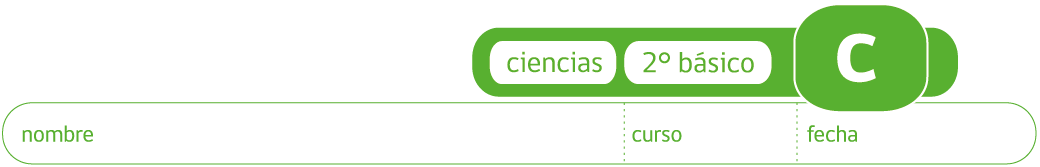 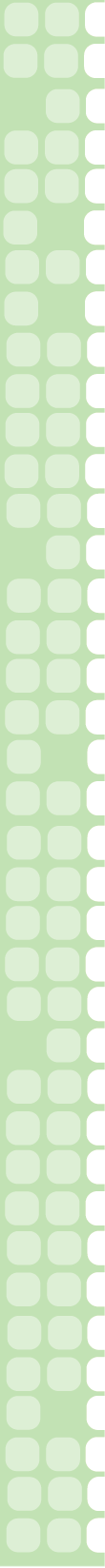 pauta: ESCRIBE EL NOMBRE DE LAS PARTES DEL CUERPO 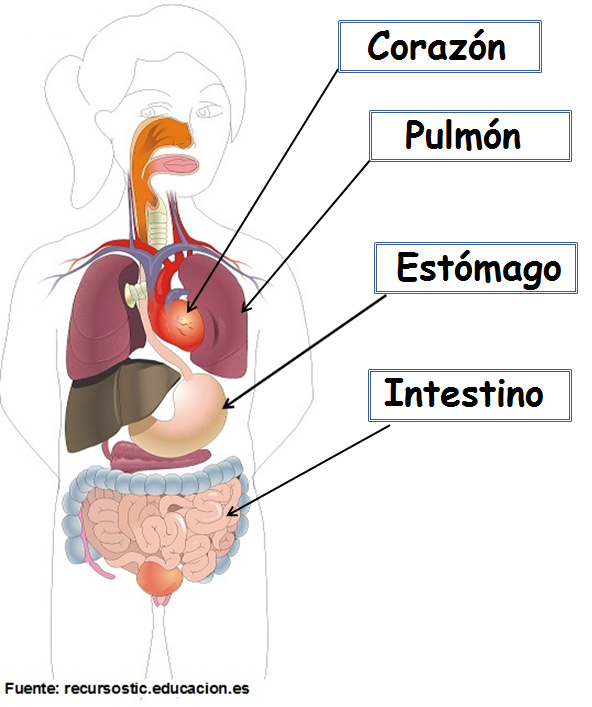 Elaborado por: Carmen Salazar